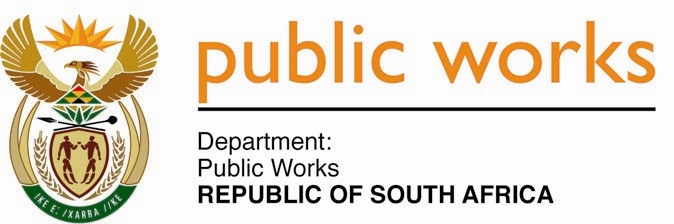 MINISTRYPUBLIC WORKS AND INFRASTRUCTUREREPUBLIC OF SOUTH AFRICA Department of Public Works l Central Government Offices l 256 Madiba Street l Pretoria l Contact: +27 (0)12 406 1627 l Fax: +27 (0)12 323 7573Private Bag X9155 l CAPE TOWN, 8001 l RSA 4th Floor Parliament Building l 120 Plain Street l CAPE TOWN l Tel: +27 21 402 2219 Fax: +27 21 462 4592 www.publicworks.gov.za NATIONAL ASSEMBLYWRITTEN REPLYQUESTION NUMBER:					        	2667 [NO. NW3152E]INTERNAL QUESTION PAPER NO.:				29 of 2021DATE OF PUBLICATION:					        	26 NOVEMBER 2021DATE OF REPLY:						           09 DECEMBER 20212667	Mr K P Sithole (IFP) asked the Minister of Public Works and Infrastructure:What (a) total number of (i) buildings and (ii) vacant land in the eThekwini Metropolitan Municipality are owned by her department, (b) total number of the specified buildings and vacant land are unoccupied and (c) plans are in place to make use of them?												NW3152E_______________________________________________________________________________REPLY:The Minister of Public Works and Infrastructure (a)	I have been informed by the Department that in the eThekwini Metropolitan Municipality:(i) There are one-thousand-and-eighty-three (1083) buildings owned by the Department of Public Works and Infrastructure (DPWI).           (ii)  There are ninety-six (96) vacant land parcels owned by DPWI.(b) 	The total number of the specified buildings and land parcels that are unoccupied and vacant, is one-hundred-and-two (102). (c)  	The plans by the Department are to use some of these for: (i) the Gender-Based Violence (GBV) sites through Social Development; (ii) student housing; (iii) Waste Management Bureau through the Department of Environmental, Forestry and Fisheries; and (iv) advertisement and revenue generation.